附件2：黄岩区教育局2018年公开招聘教师考试报名表二维码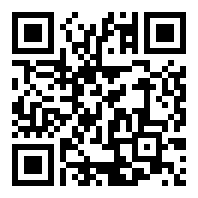 